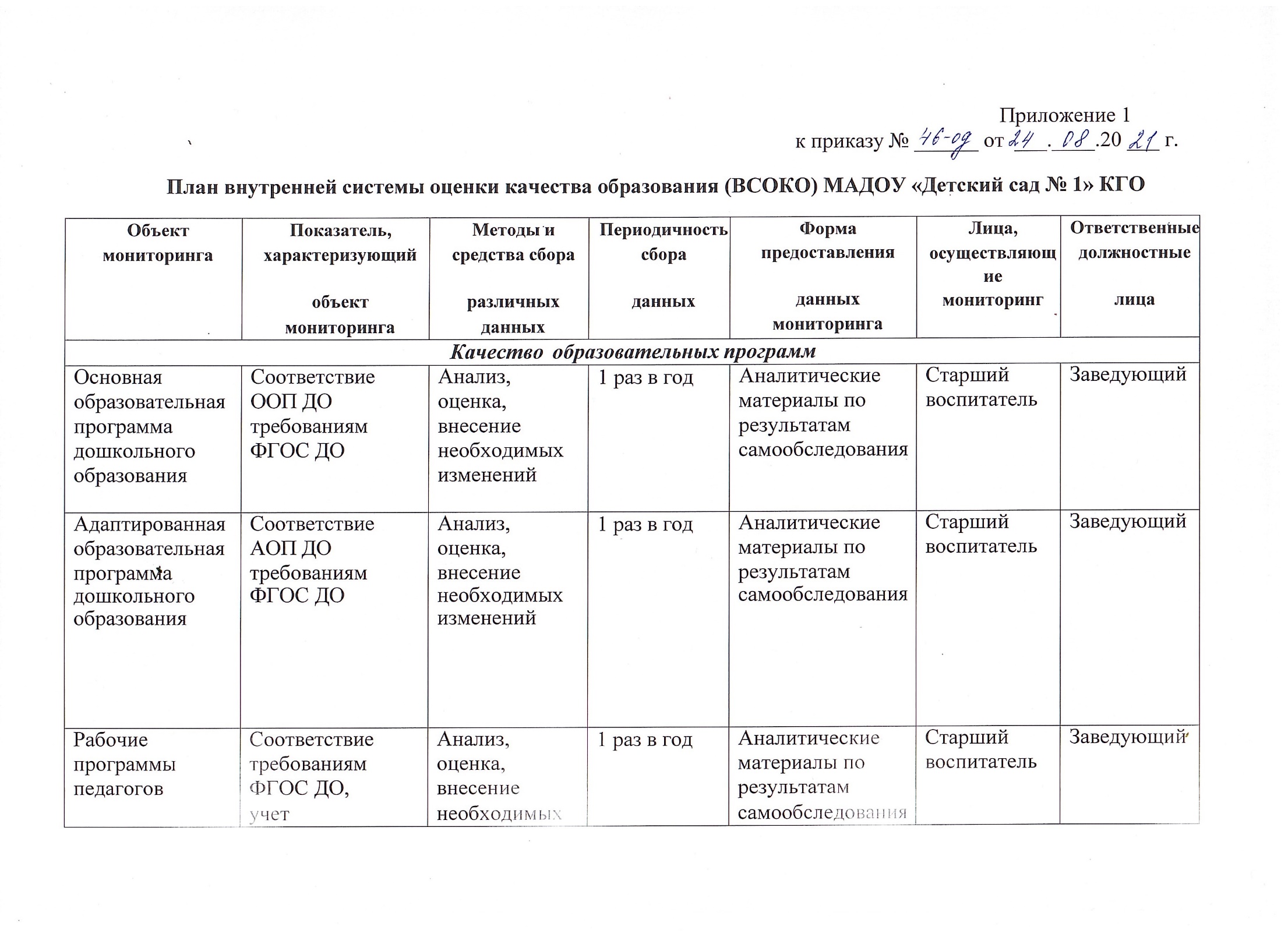 Приложение 1к приказу № __ от ___.____.20 ___ г.План внутренней системы оценки качества образования (ВСОКО) МАДОУ «Детский сад № 1» КГООбъектПоказатель,Методы иПериодичностьФормаЛица,Ответственныемониторингахарактеризующийсредства сборасборапредоставленияосуществляющиедолжностныеобъектразличныхданныхданныхмониторинглицамониторингаданныхмониторингаКачество образовательных программКачество образовательных программКачество образовательных программКачество образовательных программКачество образовательных программКачество образовательных программКачество образовательных программОсновнаяСоответствиеАнализ,1 раз в годАналитическиеСтаршийЗаведующийобразовательнаяООП ДОоценка,1 раз в годматериалы повоспитательпрограмматребованиямвнесение1 раз в годрезультатамдошкольногоФГОС ДОнеобходимых1 раз в годсамообследованияобразованияизменений1 раз в год1 раз в годАдаптированнаяСоответствиеАнализ,1 раз в годАналитическиеСтаршийЗаведующийобразовательнаяАОП ДОоценка,1 раз в годматериалы повоспитательпрограммадошкольного образованиятребованиямФГОС ДОвнесениенеобходимыхизменений1 раз в годрезультатамсамообследования1 раз в год1 раз в год1 раз в год1 раз в годРабочиеСоответствиеАнализ,1 раз в годАналитическиеСтаршийЗаведующийпрограммытребованиямоценка,1 раз в годматериалы повоспитательпедагоговФГОС ДО,внесение1 раз в годрезультатамучетнеобходимых1 раз в годсамообследованиявозрастных особенностейизмененийОбразовательная деятельностьУсвоение детьми  образовательной программыПедагогическа я диагностика2 раза в годМатериалы диагностики,аналитическая справкаВоспитатели, специалистыСтарший воспитательОбразовательная деятельностьПодготовка и проведение ОД     и другихмероприятий с воспитанникамиНаблюдение, анализ проведенных мероприятий1 раз в кварталКартынаблюденийСтарший воспитательСтарший воспитательКачество кадрового обеспеченияКачество кадрового обеспеченияКачество кадрового обеспеченияКачество кадрового обеспеченияКачество кадрового обеспеченияКачество кадрового обеспеченияКачество кадрового обеспеченияКадровое обеспечениеУкомплектованно сть кадрамиИзучениедокументации, анализ2 раза в годГодовой план Самоанализ ДОУСтарший воспитательЗаведующий Кадровое обеспечениеНаличие у педагогов специального педагогического образованияИзучениедокументации, анализ2 раза в год Самоанализ             ДОУ Старший воспитательЗаведующий Кадровое обеспечениеНаличие упедагогов квалификационной  категорииИзучениедокументации, анализ2 раза в годГодовой план Самоанализ ДОУСтарший воспитательЗаведующий приказы по аттестацииПрохождение курсов ПК ипереподготовкиИзучениедокументации, анализ1 раз в годСвидетельства о прохождениикурсов, план повышенияквалификацииСтарший воспитательЗаведующий СамообразованиеАнализ1 раз в годАналитическая справкаСтарший воспитательЗаведующий Участие вметодических мероприятияхИзучениедокументации1 раз в годСамоанализ ДОУСтарший воспитательЗаведующий Нагрузка на педагогаИзучениедокументацииЕжекварталь ноАнализ посещениявоспитанниками ДОУЗаведующий, старший воспитательЗаведующий Качество ресурсного обеспечения образовательной деятельностиКачество ресурсного обеспечения образовательной деятельностиКачество ресурсного обеспечения образовательной деятельностиКачество ресурсного обеспечения образовательной деятельностиКачество ресурсного обеспечения образовательной деятельностиКачество ресурсного обеспечения образовательной деятельностиКачество ресурсного обеспечения образовательной деятельностиПсихолого-педагогические условияСозданиеблагоприятных психолого –педагогичских условийНаблюдение, контроль за образовательн ойдеятельностьюВ течение годаАналитические материалы,карты контроля ОПЗаведующий ДОУ, старший воспитательЗаведующий реализации ООП в ДОУи совместной деятельностьюМатериально – технические условияТребования к зданию и территории ДОУ Обеспечение охраны жизни здоровья воспитанников и сотрудниковАнализ, оценка, внесениенеобходимых изменений1 раз в годАктыобследования территории, площадок ДОУ, акт готовности ДОУ к новому учебному году, журналывизуального осмотраучастковЗаведующий ДОУ, заведующий хозяйствомЗаведующий Предметно – пространственна я развивающаясредаСоответствие ООП ДО,требованиям ФГОС ДО итребованиям СанПиНАнализ, оценка, внесениенеобходимых изменений1 раз в годАналитические материалы по результатамсамообследован ия,аналитическая справкаСтарший воспитательЗаведующий Качество взаимодействия с семьей (участие семьи в образовательной деятельности, удовлетворённость семьи образовательными услугами, индивидуальная поддержка развития детей в семье)Качество взаимодействия с семьей (участие семьи в образовательной деятельности, удовлетворённость семьи образовательными услугами, индивидуальная поддержка развития детей в семье)Качество взаимодействия с семьей (участие семьи в образовательной деятельности, удовлетворённость семьи образовательными услугами, индивидуальная поддержка развития детей в семье)Качество взаимодействия с семьей (участие семьи в образовательной деятельности, удовлетворённость семьи образовательными услугами, индивидуальная поддержка развития детей в семье)Качество взаимодействия с семьей (участие семьи в образовательной деятельности, удовлетворённость семьи образовательными услугами, индивидуальная поддержка развития детей в семье)Качество взаимодействия с семьей (участие семьи в образовательной деятельности, удовлетворённость семьи образовательными услугами, индивидуальная поддержка развития детей в семье)Качество взаимодействия с семьей (участие семьи в образовательной деятельности, удовлетворённость семьи образовательными услугами, индивидуальная поддержка развития детей в семье)Наличие нормативно – правовыхдокументов,регламентирующ ихУстав ДОО, Порядок приемана обучение по образовательнымАнализдокументации и содержания раздела сайта ОУ«Документы»1 раз в годАналитические материалы по результатамсамообследован ияЗаведующий ДОУЗаведующий взаимодействие с семьейпрограммам дошкольного образования, Порядок оформления возникновения,приостановления и прекращения отношений между ДОО иродителями (законными представителями) воспитанников; рабочиепрограммыпедагогов ДООНаличие на официальном сайте ДОО разделов повзаимодействию ДОО с семьейСтраницы для родителей, постояннодействующего форума для родителей;механизмыинформирования родителей о проводимыхмероприятиях иАнализ, оценка, внесениенеобходимых изменений1 раз в годАналитические материалы по обследованию сайтаСтарший воспитательЗаведующий т.п.Количество родителей (законных представителей) воспитанников ДОО,принявших участие вмероприятиях% участия родителейАнализ участияродителей в образовательн ых проектах, мастер-классах,спортивных праздниках, трудовыхакциях, родительскиехсобраниях и т.п1 раз в годАналитическая справкаСтарший воспитательСтарший воспитательУдовлетворённо сть семьиобразовательны ми услугамиАнализ, оценка, внесениенеобходимых измененийАнкетированиеотзывы родителей1 раз в годАналитическая справкаСтарший воспитательСтарший воспитательИндивидуальная поддержкаразвития детей в семьеУтвержденный график работы индивидуальных консультацийспециалистов ДОО, положение о психолого-педагогическом консилиуме ДООАнализдокументов, оценка, внесениенеобходимых изменений1 раз в годНаличиенеобходимых материаловСтарший воспитательСтарший воспитательи т.пОбеспечение здоровья, безопасности участников образовательной деятельностиОбеспечение здоровья, безопасности участников образовательной деятельностиОбеспечение здоровья, безопасности участников образовательной деятельностиОбеспечение здоровья, безопасности участников образовательной деятельностиОбеспечение здоровья, безопасности участников образовательной деятельностиОбеспечение здоровья, безопасности участников образовательной деятельностиОбеспечение здоровья, безопасности участников образовательной деятельностиНаличиемероприятий по сохранению и укреплениюздоровья воспитанниковМониторинг состояния здоровья,локальные акты, соблюдениеСанПиНАнализдокументов, оценка, внесениенеобходимых изменений1 раз в годНаличиенеобходимых материаловЗаведующийЗаведующийОбеспечение комплекснойбезопасности	в ДОО.Создана система нормативно- правовогорегулирования комплексной безопасности Ведетсянеобходимаядокументация для организацииконтроля над чрезвычайными ситуациями и несчастнымислучаямиАнализдокументов, оценка, внесениенеобходимых изменений1 раз в годНаличиенеобходимых материаловЗаведующийЗаведующийОбеспечениекачества   питанияВ ДООутверждены и соблюдаютсяАнализдокументов, оценка,1 раз в годНаличиенеобходимых материаловЗаведующийЗаведующийнормативно- правовые акты, регулирующиепроцессыорганизациирационального и сбалансированног о питания и питья с учетомСанПиНа.внесениенеобходимых измененийПовышение качества управления в ДООПовышение качества управления в ДООПовышение качества управления в ДООПовышение качества управления в ДООПовышение качества управления в ДООПовышение качества управления в ДООПовышение качества управления в ДООНаличие	у руководителя ДОО требуемого профессиональн ого образованияВысшееобразование по направлениям подготовки«Государственное и муниципальное управление»,«Менеджмент»,«Управлениеперсоналом» илиАнализдокументов, оценка, внесениенеобходимых изменений1 раз в годНаличие дипломаЗаведующийЗаведующийвысшееобразование и дополнительное профессиональное образование в областигосударственного и муниципального управления илименеджмента и экономики.Разработанность ифункционирован ие внутренней системы оценки качестваобразования в ДОО.Имеетсяразработанное и утвержденное в ДОО Положение о      ВСОКО, планы и отчеты обосуществлении ВСОКО,результаты реализацииВСОКО отражены на официальномсайте ДООАнализдокументов, оценка, внесениенеобходимых изменений1 раз в годНаличие документовЗаведующийЗаведующийНаличие программыразвития ДООСодержит стратегию развития вдолгосрочномАнализ программы,оценка, внесение1 раз в годНаличие документаСтарший воспитательЗаведующийпериоде (не менее 5 лет), а также требования кресурсномуобеспечению ее реализациисотрудников.необходимых изменений